INDIAN SCHOOL AL WADI AL KABIR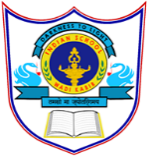   MIDTERM EXAM  2023-24         PSYCHOLOGYDate: 26/09/2023		    		         			Time Allowed: 3 hoursClass: XII                                                       			Maximum Marks: 70     ______________________________________________________________________________General Instructions:All questions are compulsory except where internal choice has been given.Question Nos. 1 -15 in Section A carry 1 mark each. You are expected to answer them as directed.Question Nos. 16-21 in Section B are very short answer type-I questions carrying 2 marks each. Answer to each question should not exceed 30 words.Question Nos. 22-24 in Section C are short answer type-II questions carrying 3 marks each. Answer to each question should not exceed 60 words.Question Nos. 25 - 28 in Section D are long answer type questions carrying 4 marks each. Answer to each question should not exceed 120 words.Question Nos. 29-30 in Section E are long answer type questions carrying 6 marks each. Answer to each question should not exceed 200 words.Question Nos. 31 – 34 in Section F are based on two cases given. Answer to each one-mark question should not exceed 20 words. Answer to each two-mark question should not exceed 30 words.PART A1A violent child tends to behave submissively and nicely in front of thePrincipal. This changes in his behavior is due to _____________________.12____________ Guna includes intensive activity, desire for self gratificationand envy for others. a) Tamas Guna b) Rajas Guna c) Sattva Guna13Basic anxiety: Karen Horney as Inferiority complex: a. Maslow b. Erich Fromm   c. Alfred Adler   d. Carl Jung14Mrs. Gupta manages her family business very efficiently inspite of tremendous stress. She exhibits high commitment to the work, and she never ever takes medical leave; it can be said that she has the personality traits of_______________.15Anxiety disorders are linked to the lower activity.a. Dopamine   b. Serotonin c. GABA   d. None of these16The ________________is central to any sort of psychological therapy and is the vehicle for change.TechniqueHuman relationshipMotivation for changeEmotional support17Mita never seems friendly or helpful. She often comes across as hostile instead. Based on the Five Factor Model of personality she is low on____________________.18The symptoms that may show deficit like flat or blunted effects are known as______________.PositiveDestructiveNegativeRestrictive19Rama was facing a serious illness, for months her friend Neha provided Rama’s daughter school tiffin and helped her with her studies. Which type of support did Neha provide:-a)Positive b) Social c)Emotional d) Tangible110While choosing friends we rely on___________ assessment while when selection is made for suitable manager for a company__________ assessment is used.  i.Informal; personality ii. Informal; Formal iii. Personality; Formaliv. Formal; Informal111From the last few days, Shaun had lost his ability to make sound decisions at home and even at the workplace. That had led to many arguments, financial loss or even his job was at stake. This may be called Behavioural effects of Stress. True or False?112Type C and D personality was suggested by_____________. a) Binet b) Sternberg c) Morris d) Friedman113Which of the following statements are true about the diathesis-stress model?i. A vulnerability factor and the presence of a pathogenic stressor results inpsychological disorder.ii. The presence of biological aberration is enough to develop a psychologicaldisorder.iii. The presence of only pathogenic stressors may lead to psychopathology.iv. The diathesis and the stressor lead to the development of a psychologicaldisorder.a. i and iib. ii and iiic. iii and ivd. i and iv114Adil usually was heard saying “I did some things to let it out of my system”. While his brother Ayan often declared “I made a plan of action and followed it”. In terms of Coping with Stress, Adil is giving a _____________response while Ayan the ____________. 115Sachin believes that one should always speak the truth. This is an example of a. Belief b. Cognition c. Value d. Stereotype1PART B16Mention the characteristics of Mesomorphs.217What is Burnout?218Jose and Ray were cousins, the family met often for celebrations where both of them sang, played instruments etc. However their uncle would say, Jose is talented for sure, but Ray is the Gifted one. Could you reason why?219What are the Positive symptoms of Schizophrenia?220Distinguish between the source and surface traits given by RaymondCattell? Give examples.221What are some of the goals that a therapist aims at achieving while dealing with the client?2                                                          PART C22Suman even at 17 years of age, often felt she was not capable of handling herself. She was very dependent on her parents for all minor decisions. What aspect of Self is this behaviour related to. What would have caused it?ORWrite a note on the theory of Erich Fromm.323What are Phobias? Elaborate on its types.324Elaborate on Allport’s  classification of Personality traits.3                                                         PART D25Mr. Pandit is Swaroop’s therapist from the past few months. What would be the essential features of the relationship they share?426Explain any 4 Defense mechanisms proposed by Freud.ORBehaviour Rating is a very effective tool for Personality assessment. Explain it with its types.427Differentiate between Primary and Secondary appraisal related to Stress.428Explain the history of Abnormal Behaviour.ORWhat do you understand by the term Dissociation. Discuss it's various forms.4                                                          PART E29Dheeraj can effectively deal with all types of people, he always seems ready to tackle all the challenges of daily life while keeping his composure. What skills do you think he had, or he improved upon to achieve this?ORWhat is Positive health? Describe the stress buffers that facilitate positive health.630The class of 6G was very difficult to handle. It consisted of students with so many diverse abilities. But all other teachers kept saying that barely one or two who were intelligent. Yet, their class teacher, Ms. Kirti was always able to channelize their strengths to the best. It seems she was particularly impressed by one theory she had learnt during her teaching course and had implemented it in the classroom in terms of acceptance of her students and the encouragement she provided. Which theory would that be? ORDeepak was able to do numerical problems quite easily. He mastered the courses in the topics relating to computing numbers. However, he was an artist at heart and wanted to pursue something in that field. a) Which attributes are described here. b) How are they related to one another? c) How are they measured?6                                                          PART F3132Creativity is a complicated cognitive function; it has been given various definitions by scholars from diverse backgrounds specializing in different research orientations on creativity (Sternberg and Lubart, 1999). The 4Ps Model of Creativity (Rhodes, 1961) is often cited as a theoretical framework. It examines novel and appropriate products created by an individual, explores the personality of the creative person, analyzes the environment that enables people to produce creativity, and studies the process of how individuals generate creativity. Regardless of the research orientation, a tool that measures creativity with high reliability and validity is essential. The remote associates test (RAT) is a reliable tool that evaluates individuals' creative potential (Mednick, 1968). The creative process during remote associates problem solving involves two stages—an initial divergent stage of idea generation and then a convergent stage of solution matching and evaluation (Smith et al., 2013). At the same time, remote associations are also influenced by intelligence (Lee and Therriault, 2013; Lee et al., 2014).Which is considered a tool of high reliability and validity to measure creativity?Is Creativity influenced by Intelligence? If so, how?123334Hari was harvesting potatoes when the devastating earthquake struck on 25th April 2015. He rushed back to find his house razed to the ground with his family buried under the debris. His family was rescued but Hari started displaying signs of distress. “I kept hearing my son’s voice as if he is calling for help,” recalls Hari. Often he would wake up having vivid dreams of that day. It replayed in his mind all the time. He took to drinking alcohol and roamed aimlessly without sharing any whereabouts to his family living in a temporary shelter. His wife, teenaged son and daughter watched helplessly as he kept living a nightmare.What is Hari most likely experiencing?What are the common symptoms of this condition?12